Klasa 2Witam , w poniedziałki uczniowie pracują samodzielnie, bez kontaktu online .Proszę  wysłać zdjęcia prac plastycznych  z tego dnia .Spotykamy się od wtorku. Dla  uczniów z kl.II , którzy zgłosili potrzebę, konsultacje zostały zaplanowane  w poniedziałek od 9.00-10.00.(proszę zapoznać się z informacją na stronie szkoły).Poniedziałek 1.06.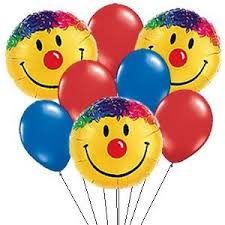 Radosnego Dnia Dziecka!!! Ed. Plastyczna  Plastyczna  interpretacja hasła „Ruch to zdrowie”.Ed. Techniczna Wykonywanie emblematów do gry w podchody.http://zabawypodworkowe.pl/zadania-do-podchodow-cz-1/Ed. Polonistyczna   Praca z e-podręcznikami . https://www.gov.pl/web/zdalnelekcje/plan-lekcji-112Ed.matematyczna Zadania i ćwiczenia z matematyki.https://szaloneliczby.pl/klasa-2/Wych.fiz.  Ćwiczenia gimnastyczne  rozwijające siłę .https://www.talkables.pl/7-zestawow-cwiczen-dla-dzieci/Wtorek 2.06Zajęcia komputerowe Temat 29 Prezentacje multimedialne/podr. S. 62-63, płyta CD 29/.Ed.Polonistyczna  SprawdzianEd.matematyczna. Rozwiązywanie zadań z treścią. Odkrywanie zasady zapisywania liczb. Rozwiązywanie zadania za pomocą  grafu.  Uzupełnianie działań liczbami. Rozwiązywanie zadania z drzewkiem matematycznym. Uzupełnianie tabeli.s. 86 ,87/podr ./  i zad. 1, s. 77,78/ Karty ćwZaj. rozw. zain.  z matematyki   Rozwiązywanie zadań rozmaitych.środa 3.06Ed.muzyczna . Nazwy instrumentów strunowych  i smyczkowych. https://www.youtube.com/watch?v=MadTiSUv4Johttps://www.youtube.com/watch?v=f43qSH2Nq9whttps://www.youtube.com/watch?v=OpKAdyja9I0Nauka piosenki „Lato, lato”.https://www.youtube.com/watch?v=hPfioB70WC0Ed.polonistyczna Rozmowa na temat ilustracji w podręczniku. Czytanie wiersza Doroty Strzemińskiej-Więckowiak „Poranna gimnastyka” i zaznaczanie nazw ćwiczeń gimnastycznych. Pisanie ćwiczeń gimnastycznych. Uzupełnianie diagramu. Zamiana równoważnika zdania na zdanie. Układanie i zapisywanie zdań. Prezentacja filmowa „Dyscypliny sportowe”. Czytanie wiersza Tomasza Plebańskiego „Mecz”. Czytanie nazw dyscyplin sportowych. Kalambury olimpijskie. Układanie wyrazu. Czytanie tekstu „Trening czyni mistrza”. Słuchanie tekstu „W zdrowym ciele zdrowy duch”. Umieszczanie nalepek z informacjami./ podr. s.88 -91 Kćw. S. 79-82/Ed. Matematyczna   SprawdzianCzwartek 4.06Ed. Polonistyczna Słuchanie opowiadania Zofii Staneckiej „Strach ma wielkie oczy”. Czytanie powiedzeń i ich określeń. Udzielanie odpowiedzi na pytania. Scenki dramowe o Antku i Cesi. Rozmowa na temat strachu. Przepisywanie zdań. Łączenie rymujących się wyrazów. Uzupełnianie tabelki. Uzupełnianie wypowiedzi./podr. S. 92-93, Kćw s.83-84/Ed. Matematyczna Sprawdzanie swoich umiejętności matematycznych – figury geometryczne./podr. S. 88-89, Kćw. S. 79/Wych. Fiz. Ćwiczenia gimnastyczne  rozwijające siłę .https://www.talkables.pl/7-zestawow-cwiczen-dla-dzieci/Piątek 5.06.2020Wych. Fiz. Ćwiczenia gimnastyczne  rozwijające siłę .https://www.talkables.pl/7-zestawow-cwiczen-dla-dzieci/Ed. Społeczna Znaczenie wspólnych zabaw.Ed. Przyrodnicza Poznanie zwierząt i roślin wodnych. Otaczanie pętlami zdjęć zwierząt. Zaznaczanie cech zwierząt./podr. s. 94-95, Kćw. S. 85/Ed.polonistyczna Rozmowa na temat pływania. Podkreślanie zwrotów. Wstawianie znaków interpunkcyjnych. Wykreślanka literowa. Czytanie e-maila od klasy 2b. Omówienie zasady zabawy terenowej. Wyjaśnianie słowa kronika. Odszyfrowywanie wiadomości. Nadawanie tytułów zdjęciom. Odczytywanie hasła. Wypisywanie czasowników. Łączenie wyrazów. / Podr. S. 96-97 Kćw86-88/